                  KAMU HİZMET STANDARTLARI TABLOSU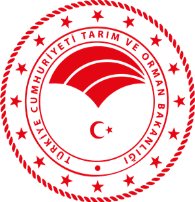 AKYAKA İLÇE TARIM VE ORMAN MÜDÜRLÜĞÜ HİZMET STANDARTLARIBaşvuru esnasında yukarıda belirtilen belgelerin dışında belge istenmesi, eksiksiz belge ile başvuru yapılmasına rağmen hizmetin belirtilen sürede tamamlanmaması veya yukarıdaki tabloda bazı hizmetlerin bulunmadığının tespiti durumunda ilk müracaat yerine ya da ikinci müracaat yerine başvurunuz.İlk Müracaat Yeri                                                                                                 İkinci Müracaat YeriAdı-Soyadı: Gökhan KATOK                                                       Adı-Soyadı: Nur Sevinç ÖZBEKUnvan       : İlçe Müdürü                                                             Unvan       : KaymakamTelefon     : 0474 261 23 02                                                       Telefon     : 0474 261 23 00Faks           : 0474 261 23 03                                                       Faks           : 0474 261 20 09Adres        : Akyaka/KARS                                                           Adres        : Akyaka KaymakamlığıSIRA NOHİZMETİN ADIBAŞVURUDA İSTENİLEN BELGELERHİZMETİN TAMAMLANMA SÜRESİ (EN GEÇ)1ÇKS Kaydı İşlemleri(Ücretli)1-Tapu Kayılarının onaylı fotokopisi2- Çiftçi Belgesi3-Muhtar ve aza onaylı çiftçi kayıt formu4- SGK kaydı var ise; sicil numarasını gösterir belge5- Kiralık arazi varsa kira sözleşmesi6- Dilekçe5 GÜN2MGD Müracaatları1-Dilekçe2- ÇKS kadı İşlemleri için gerekli belgeler3- Nüfus cüzdanı1 SAAT3Yem Bitkisi Desteklemesi(Ücretli)1-Dilekçe	2- ÇKS kaydı İşlemleri için gerekli belgeler3- Nüfus cüzdanı1 SAAT4Sertifikalı Fidan ve Tohum Kullanımı Desteklemesi(Ücretli)1-Dilekçe	2- ÇKS kaydı İşlemleri için gerekli belgeler3- Nüfus cüzdanı4- Fatura5- Talep Formu1 SAAT5Prim Desteklemesi1-Başvuru Dilekçesi	2- Borsa alım satım beyannamesi3- Nüfus cüzdanı4- Fatura Listesi (Müdürlüğümüzden temin edilecek.)5- Alım satım belgesi (müstahsil makbuzu veya fatura)a1 SAAT6ÇKS Belgesi(Ücretli)1-Nüfus Cüzdanı15 DAKİKA7Arazi Cins Değişikliği(Ücretli)1-Dilekçe2- Tapu Fotokopisi3- Nüfus cüzdanı5 GÜN8Genel Sağlık Sigortası, 2022 (yaşlılık aylığı) Sayılı Yasa ve Sosyal Yardımlaşma Vakfı için Gelir Hesaplaması1-Soybis (Sosyal Yardımlaşma Bilgi Sistemi)2- Gelir Tespiti Formu3- Nüfus Cüzdanı15 DAKİKA9Anaç Sığır Manda Koyun Keçi Desteklemesi1-Dilekçe2- Nüfus cüzdanı15 DAKİKA10Buzağı ve Aşı Desteklemesi1-Dilekçe2- Nüfus cüzdanı15 DAKİKA11Hisseli Satış(Ücretli)1-Dilekçe2- Nüfus cüzdanı3- Tapu Fotokopisi5 GÜN12Bitki Koruma Ürün Reçetesi (Nöbetçi Memura Müracaat Edilecek)1-Nüfus Cüzdanı2- Hastalık veya zararlı numunesi15 DAKİKA13Arı Konaklama Belgesi1-Yurt içi Veteriner Sağlık Raporu2- Arı Yetiştiriciler birliği üye kartı3- Nüfus cüzdanı1 SAAT14Kovan desteği1-Dilekçe2- Arı Yetiştiriciler birliği üye olduğuna dair yazı3- Nüfus cüzdanı4- Vergi Borcu Yoktur yazısı1 AY15Bakanlık Temsilcisi Görevlendirme1-Dilekçe2- Gündem1 SAAT16Çiğ Süt Desteklemesi1-Nüfus cüzdanı2- Müstahsil Makbuzu5 DAKİKA17Köy Toplantıları1-Bakanlığmızın güncel duyuru, Tarımsal Desteklemeler ve Zirai Yayım Konularında Vatandaşlarla bilgilendirme toplantıları yapılmaktadır.1 GÜN18Gübre Bayi Kontrolü1-Stok Cetvellerinin alınması2- Nitratlı Gübrelerin icmalinin alınması3- Stok bilgilerinin ilçe bazında birleştirilmesi4- Cetvellerin il müdürlüğüne gönderilmesi2 İŞ GÜNÜ(Tespit Edilen Eksikliklerin Tamamlanması İçin Verilen Süreler Hariç)19Çiftçi Kursu Talebi1-Dilekçe2- Nüfus cüzdanı1 GÜN20Ağaç Kesim Talebi1-Dilekçe2- Nüfus Cüzdanı3- Ağacın bulunduğu Arazinin Tapu Fotokopisi4- Adres beyanıHer yıl Bakanlıkça belirlenen süreler21Kırsal Kalkınma Yatırımlarının Desteklenmesi Programı kapsamında müracaatlar1-Her yıl Bakanlıkça yayınlanan genelgeler çerçevesinde istenilen belgelerHER YIL BAKANLIKÇA BERLİLENEN SÜRELER22Yurtiçi Hayvan Sevki Raporu(Ücretli)1-SatılanHayvanların Küpe Numaraları2- Aracın cinsi, plakası, şoförün kimlik bilgileri3- Alıcının işletme bilgileri1 SAAT23İşletme Tescil Belgesi(Ücretli)1-Nüfus Cüzdanı15 DAKİKA24Hayvan Varlığını Gösteren Liste(Ücretli)1-Nüfus Cüzdanı15 DAKİKA25Hayvan Pasaportu(Ücretli)1-Nüfus Cüzdanı15 DAKİKA26Hayvancılık İşletmesi Açma ve Devir Başvurusu(Ücretli)1-Dilekçe2- Kimlik Fotokopisi3- İkametgah onayı (Muhtar onaylı)1 SAAT27Büyükbaş hayvan Desteklemesi Müracaatı1-Dilekçe (Örgütlü Yetiştirici ise bağlı olduğu örgüt toplu dilekçe verir.)2- Destekleme mevzuatında belirtilen şartlara haiz olmak15 DAKİKA28Küçükbaş hayvan Desteklemesi Müracaatı1-Birlik tarafından verilen toplu liste15 DAKİKA29Küçükbaş, Büyükbaş hayvan küpelenmesi1-Küçükbaş hayvanın 6 aylık iken dilekçe ile İlçe Müdürlüğüne bildirilmesi.2- Büyükbaş hayvanın 7 günlük iken dilekçe ile İlçe Müdürlüğüne bildirilmesi15 DAKİKA30Aşılama (Ücretli)1-Önceden ilan edilen tarihte hayvanlarının başında olmak1 GÜN31Kuduz Aşılama (Ücretli)1-Kuduz aşısı yapılacak olan hayvanın Müdürlüğümüze getirilmesi.1 SAAT32Bilgi Edinme Hakkı(4982 Sayılı Bilgi Edinme Kanunu)     Elektronik ortamda başvuru olursa T.C. Kimlik numarası ile mail adresi, oturma işyeri adresi, cevabı nasıl istediği(yazılı, e-posta), dilekçe ile başvuruluyorsa mutlaka imzalı dilekçesi avukatı vasıtası ile müracaat etmesi durumunda pullu vekâletname, tüzel kişi müracaatında yetki belgesi istenir. Dilekçelerde isim, adres, tarih ve T.C. Kimlik numarası bulunmalıdır. (4982 SK. 6.Md.)15 GÜN33Dilekçe Hakkı(3701 Sayılı Dilekçe Kanunu)     Dilekçe ile başvuruyorsa mutlaka dilekçede ıslak imza. E-posta ile yapılan başvurularda mail adresi, oturma işyeri adresi, T.C. Kimlik numarası belirtilmelidir.  (3701 SK. 4.Md.)1 AY34Alo 174 Gıda Hattı Başvurusu1-Başvuru15 GÜN